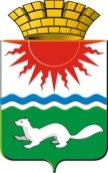 ГЛАВА СОСЬВИНСКОГО ГОРОДСКОГО ОКРУГАПОСТАНОВЛЕНИЕот 14.07.2020 № 51п.г.т. СосьваО внесении изменений в постановление главы Сосьвинского городского округа от 23.03.2020 № 13 «О введении на территории Сосьвинского городского округа  режима повышенной готовности и принятии дополнительных мер по защите населения от новой коронавирусной инфекции (2019-nCoV)»В связи с Указами Губернатора Свердловской области: от 02.04.2020  № 156-УГ, от 03.04.2020  № 158-УГ, от 05.04.2020  № 159-УГ, от10.04.2020 № 175-УГ, от 16.04.2020  № 181-УГ, от 17.04.2020 № 189-УГ, от 20.04.2020 № 190-УГ, от 21.04.2020 № 195-УГ, от 29.04.2020 № 219-УГ, от 06.05.2020 № 227-УГ, от 09.05.2020 № 233-УГ, от 13.05.2020 № 234-УГ, от 18.05.2020 № 246-УГ, от 25.05.2020  № 262-УГ,  от  01.06.2020  № 274-УГ, от 15.06.2020 № 317-УГ, от 19.06.2020 № 328-УГ, от 22.06.2020 № 329-УГ, от 23.06.2020 № 332-УГ, от 26.06.2020 № 335-УГ, от 29.06.2020 № 338-УГ, от 30.06.2020 № 340-УГ, от 06.07.2020 № 356-УГ, от 13.07.2020 № 372-УГ: «О внесении изменений в Указ Губернатора Свердловской области: от 18.03.2020  № 100-УГ «О введении на территории Свердловской области режима повышенной готовности и принятии дополнительных мер по защите населения от новой коронавирусной инфекции (2019-nCoV)», руководствуясь статьями 27, 30, 45 Устава Сосьвинского городского округаПОСТАНОВЛЯЮ:Внести в постановление главы Сосьвинскогогородского округа от 23.03.2020 № 13 «О введении на территории Сосьвинского городского округа режима повышенной готовности и принятия мер по защите населения от новой коронавирусной инфекции (2019-nCoV)»(в редакции постановлений главы Сосьвинского городского округа: от 27.03.2020 № 15, от 31.03.2020 № 18, от 06.04.2020 № 19, от 13.04.2020 № 20, от 17.04.2020 № 22, от 20.04.2020 № 24, от 21.04.2020 № 25, от23.04.2020 № 27, от 30.04.2020 № 28, от 07.05.2020 №31, от 11.05.2020 № 32, от 14.05.2020 № 33, от 19.05.2020 № 34, от 26.05.2020 № 37, от 02.06.2020 № 38, от 09.06.2020 № 41, от 15.06.2020 № 43, от 19.06.2020 № 44, от 23.06.2020 № 45, от 25.06.2020 № 46, от 26.06.2020 № 47, от 29.06.2020 № 48, от 02.07.2020 № 49, от 07.07.2020 № 50) следующие изменения:          1) в части первой пункта 10 слова: «по 13 июля» заменить словами: «по 20 июля»;         2) часть вторую пункта 10 после слов «по 13 июля 2020 года» дополнить словами «, с 14 июля по 20 июля 2020 года».2. Опубликовать настоящее постановление в газете «Серовский рабочий» и разместить на официальном сайте администрации Сосьвинского городского округа.3.  Контроль исполнения настоящего постановления оставляю за собой.Исполняющий обязанности главы Сосьвинского городского округа                                                                                      А.В. Киселёв